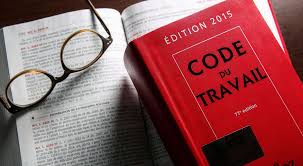 A retourner par e-mail à Mme Marion JALLAT – Marion.Jallat@univ-lyon2.fr (A REMPLIR EN LETTRES CAPITALES / 1 bulletin par participant) M. Mme Nom : _______________________________________ Prénom : ______________________________  Profession :  ________________________________________ Nom de la société : _______________________________ Adresse : _____________________________________________________________ ________________________________________________________________ Code postal : _____________________ Ville : ____________________________________________ Tél : _____________________E-mail : ______________________________ 